16.04.2020 	   МАТЕМАТИКА 18 гр.        Преподаватель А.И.РусановЗадание должно быть выполнено в четверг 16.04.2020г. к 17.00 и отправлено на электронный адрес: alexander_rus@inbox.ruТема: Практическая  работа по теме: Основные тригонометрические тождества и формулы.Цель урока: – систематизация уже имеющихся знаний по формулам тригонометрии, отработка навыков применения формул для тригонометрических выражений.Основные теоретические знанияДля выполнения практической работы предлагаются основные формулы и тождества, которые уже знаете. Можете выполнить оба варианта или один из двух  вариантов.Основные тригонометрические тождества: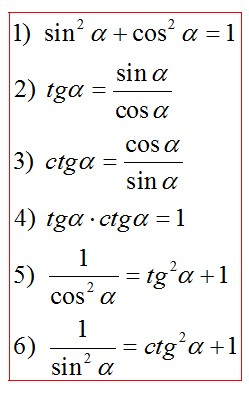 Формулы сложения и вычитания: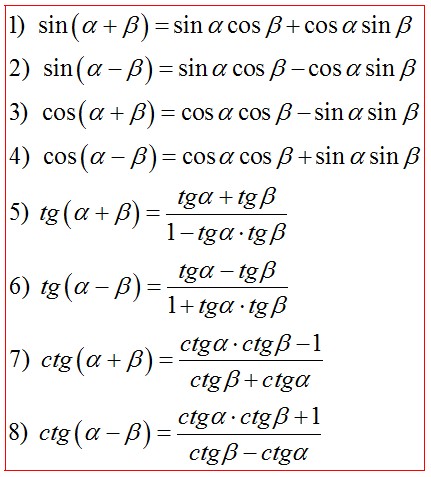 Формулы двойного угла:sin 2α = 2 sinα*cos α;   2) cos 2α = cos2α – sin2α = 1 – 2sin2α;   3)  tg 2α =   ;         4) ctg2α=  .Практическая частьОсновные тригонометрические тождества и  формулы.Вариант № 11.   Упростить выражение:1) 1– соs;        2)         3) ;    4)    5)      6)  2.  Преобразуйте выражение:       1)    2)     3)      4)  3.  Найдите значения каждой из тригонометрических функций, если:      1)   и  0<      2)   и  0<        3)  и     4)    и   Основные тригонометрические тождества и  формулы.Вариант № 2 Упростить выражение:         1)    2)   3)            4)       5)                  6)  2.  Преобразуйте выражение:           1)     2)       3)       4) 3. Найдите значения каждой из тригонометрических функций, если:        1)   и       2)    и           3)     и        4)    и  0<